Page 34 – 37 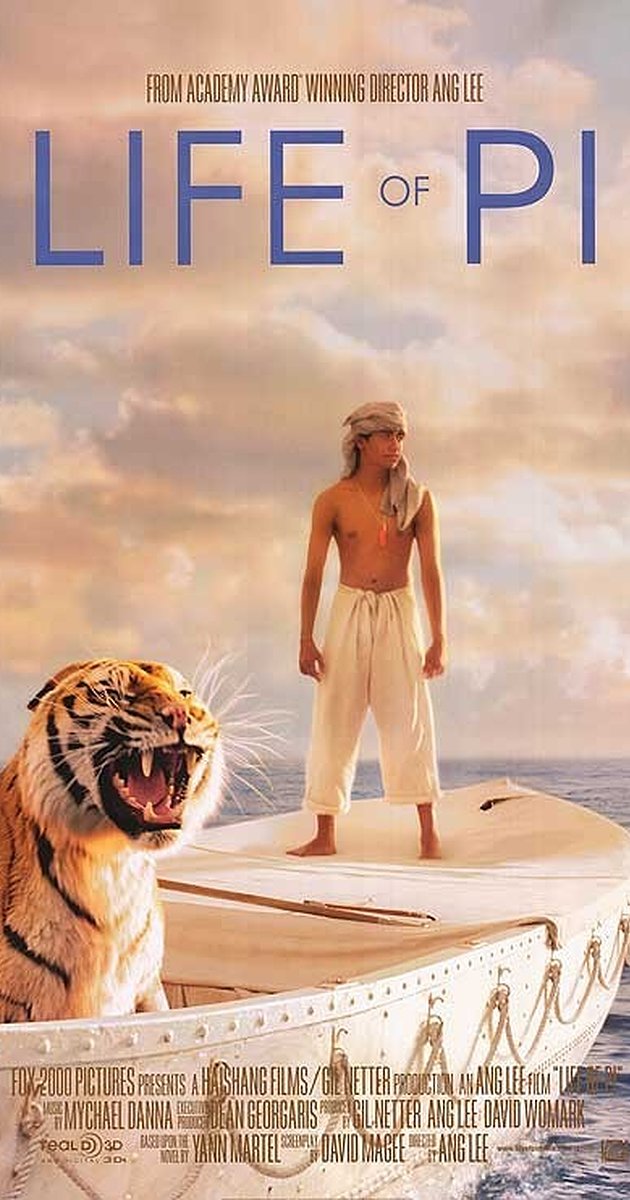 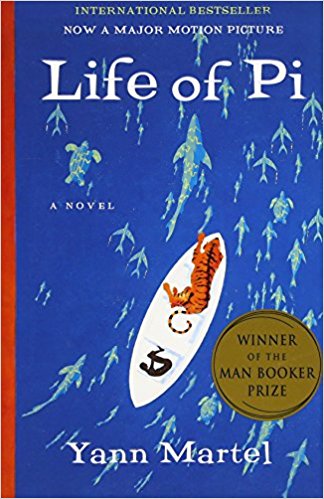 Page 42 – 46 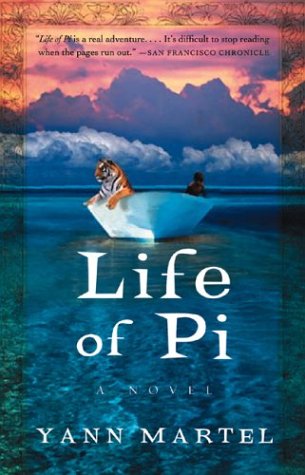 Instructions:Look at the page numbers according to your book cover and examine how dialogue is punctuated. Using the examples on your pages, find the answer to these 4 rules about punctuating dialogue:How to punctuate dialogue:What punctuation mark should you use to show somebody is talking?When dialogue switches from one speaker to another, how should you specify that there is a new speaker?When there is a dialogue tag (dialogue tag = he said, she replied, Ravi and I answered, etc) attached after a direct quote, what punctuation mark goes before the ending quotation mark? Ex:  “Hi_” she said with glee. 	^ What goes here?After dialogue, does the ending punctuation of the direct quote (period, question mark, exclamation point) belong inside or outside the quotation marks? ***Grab a computer and login to google classroomUsing what you’ve learned about Sea Narratives, write a short scene that incorporates the 4 rules of dialogue punctuation. This can just be an excerpt from a larger story; it does not have to be an entire story. Must be at least ½ page. Choose two characters. (They can be two humans, a human and an animal, a human and his imaginary companion, Tom Hanks and Wilson, etc) Create a doc for the assignment called “Sea Narratives” in google classroom and write ½ page of dialogue to show that you understand the punctuation rules we talked about.  